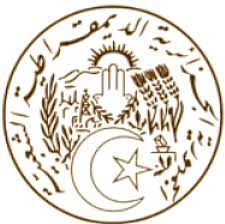 الجـمهــوريـــة الجـــزائريـــة الـــديمـقراطيــة الشــعبيـــة   REPUBLIQUE ALGERIENNE DEMOCRATIQUE ET POPULAIREDéclaration de la délégation algérienne36ème session du Groupe de travail sur l’Examen Périodique Universella République de la BiélorussieGenève, le 02 novembre 2020Monsieur le Président ; La délégation algérienne souhaite la bienvenue à la délégation de la Biélorussie et la remercie pour la présentation de son troisième rapport national au titre du mécanisme de l’Examen Périodique Universel.L’Algérie se félicite de l’entrée en vigueur pour la Biélorussie da la Convention des Nations-Unies sur les droits des personnes handicapées. Conformément à l’esprit d’échange et de coopération qui guide les travaux de l’Examen Périodique Universel, l’Algérie souhaite présenter les recommandations suivantes : 1- Poursuivre ses efforts pour renforcer les droits des personnes handicapées et garantir l'égalité des chances dans l'accès à l'éducation des enfants handicapés, 2- Continuer à adopter des mesures pour améliorer encore les services de santé afin d'assurer une plus grande accessibilité, en particulier dans les zones ruralesEnfin, nous souhaitons plein succès au Belarus dans la mise en œuvre des recommandations qui lui ont été adressées. Je vous remercie.MISSION PERMANENTE D’ALGERIEAUPRES DE L’OFFICE DES NATIONS UNIES A GENEVE ET DES ORGANISATIONS INTERNATIONALES EN SUISSEالبعثة الدائمة للجزائر لدى مكتب الأمم المتحدة بجنيف والمنظمات الدولية بسويسرا